Pre CovidThe Housing Board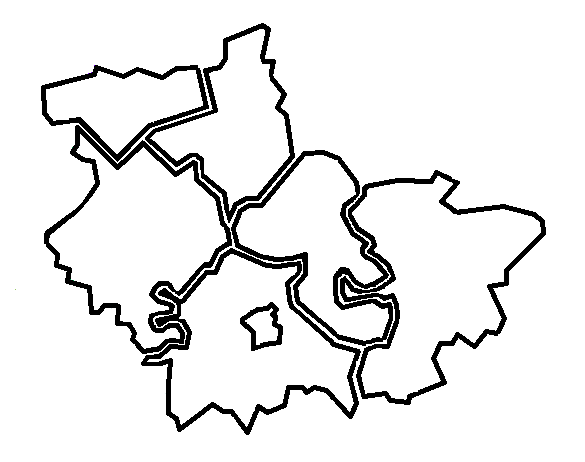 Cambridgeshire | Peterborough | West Suffolk Friday 26 June 2020, 10.30 to 12.00Held online via Microsoft Teams.Meetings will be recorded.  These recordings will be kept in case any point of detail needs re-visiting whilst we are not producing full minutes.  Please let us know at the beginning of the meeting of any objections to recording.The Housing BoardCambridgeshire | Peterborough | West Suffolk Friday 26 June 2020, 10.30 to 12.00Held online via Microsoft Teams.Meetings will be recorded.  These recordings will be kept in case any point of detail needs re-visiting whilst we are not producing full minutes.  Please let us know at the beginning of the meeting of any objections to recording.The Housing BoardCambridgeshire | Peterborough | West Suffolk Friday 26 June 2020, 10.30 to 12.00Held online via Microsoft Teams.Meetings will be recorded.  These recordings will be kept in case any point of detail needs re-visiting whilst we are not producing full minutes.  Please let us know at the beginning of the meeting of any objections to recording.The Housing BoardCambridgeshire | Peterborough | West Suffolk Friday 26 June 2020, 10.30 to 12.00Held online via Microsoft Teams.Meetings will be recorded.  These recordings will be kept in case any point of detail needs re-visiting whilst we are not producing full minutes.  Please let us know at the beginning of the meeting of any objections to recording.Meeting notesMeeting notesMeeting notesMeeting notesPresent & apologies Present & apologies Present & apologies Present & apologies PresentSuzanne Hemingway (SH), Cambridge City  ChairAzma Ahmad-Pearce (AAP), CPCASue Beecroft (SB), Housing Board Peter Campbell (PC), SCDCJon Collen (JC), Huntingdonshire DCElaine Field (EF), SCDC NotesJulie Fletcher (JF), SCDCIain Green (IG), Cambs County/PeterboroughDan Horn (DH), Fenland DCNigel Howlett (NH), CHSMohammed Hussein (MH), PeterboroughJoe Keegan (JK), Drug and Alcohol Commissioning, Cambs CountyAli Manji (AM), Cross Keys Homes Karen Mayhew (KM), H4C&PHeather Wood (HW), SCDCApologiesDavid Greening, Cambridge CityCarol Pilson, Fenland DCLee Price, West SuffolkHelen Reed, Cambridge CityLisa Sparks, Cambs CountyVal Thomas, Cambs County/PeterboroughPrevious NotesPrevious NotesPrevious NotesPrevious NotesPrevious meeting notes are available at https://cambridgeshireinsight.org.uk/housingboard/  Some covid-19 resources have been added to a new page here https://cambridgeshireinsight.org.uk/housing/covid-19-and-housing/  New Integrated Commissioning Board page here: https://cambridgeshireinsight.org.uk/no-recourse-to-public-funds/   Previous meeting notes are available at https://cambridgeshireinsight.org.uk/housingboard/  Some covid-19 resources have been added to a new page here https://cambridgeshireinsight.org.uk/housing/covid-19-and-housing/  New Integrated Commissioning Board page here: https://cambridgeshireinsight.org.uk/no-recourse-to-public-funds/   Previous meeting notes are available at https://cambridgeshireinsight.org.uk/housingboard/  Some covid-19 resources have been added to a new page here https://cambridgeshireinsight.org.uk/housing/covid-19-and-housing/  New Integrated Commissioning Board page here: https://cambridgeshireinsight.org.uk/no-recourse-to-public-funds/   Previous meeting notes are available at https://cambridgeshireinsight.org.uk/housingboard/  Some covid-19 resources have been added to a new page here https://cambridgeshireinsight.org.uk/housing/covid-19-and-housing/  New Integrated Commissioning Board page here: https://cambridgeshireinsight.org.uk/no-recourse-to-public-funds/   About the meeting notes: a keyAbout the meeting notes: a keyAbout the meeting notes: a keyAbout the meeting notes: a key 	NOTES (brief, giving context to the actions (grey shading, no numbers) 	NUMBERED ACTIONS  	NOTES (brief, giving context to the actions (grey shading, no numbers) 	NUMBERED ACTIONS  	COMMITMENTS 	DECISIONS  	COMMITMENTS 	DECISIONS Meeting datesMeeting datesMeeting datesMeeting dates3 July 2020:  Arc4 discussion only - 10.30 am to 12.00 noon17 July:  10.30 am to 12.00 noon3 July 2020:  Arc4 discussion only - 10.30 am to 12.00 noon17 July:  10.30 am to 12.00 noon3 July 2020:  Arc4 discussion only - 10.30 am to 12.00 noon17 July:  10.30 am to 12.00 noon3 July 2020:  Arc4 discussion only - 10.30 am to 12.00 noon17 July:  10.30 am to 12.00 noon#Agenda itemAgenda itemNote  | Numbered action s  | Commitment   | decision Lead To doDoingDoneDone26 June 202026 June 202026 June 202026 June 202026 June 202026 June 202026 June 202026 June 202026 June 2020Mental Health and Commissioning issues: update Following up on previous meeting, Dan Horn and Marek Zamborsky met with operational leads.  Marek is setting up a task & finish group to work with colleague Amanda Roach to look at operational issues in the short term to help the 300-ish 350 rough sleepers and help them move on from hotels etc. First meeting next week.  Need to focus on Covid but agreed to look at medium term change needed. Housing providers to be included. Will connect with Arc4 recommendations.   Following up on previous meeting, Dan Horn and Marek Zamborsky met with operational leads.  Marek is setting up a task & finish group to work with colleague Amanda Roach to look at operational issues in the short term to help the 300-ish 350 rough sleepers and help them move on from hotels etc. First meeting next week.  Need to focus on Covid but agreed to look at medium term change needed. Housing providers to be included. Will connect with Arc4 recommendations.   MHCLG have announced funding, commit to do a piece of work around tackling mental health root causes, if fits with criteria when they are available. Will discuss at housing board. MHCLG have announced funding, commit to do a piece of work around tackling mental health root causes, if fits with criteria when they are available. Will discuss at housing board.Dan will keep Housing Board updated on progress of T&F groupDan will keep Housing Board updated on progress of T&F groupDHMoh Hussein had meetings with the Ministry and Homes England, and they are positive in supporting us in developing new accommodation schemes, happy to discuss most vulnerable clients.  Moh to talk to David / James at Cambridge City; will set up meetingMoh Hussein had meetings with the Ministry and Homes England, and they are positive in supporting us in developing new accommodation schemes, happy to discuss most vulnerable clients.  Moh to talk to David / James at Cambridge City; will set up meetingMH/DH/JMc£25K for homelessness CCG navigator CCG bid has been successful getting £25k (Nicola Harris did bid), one year post rough sleeper champion, to help register with GPs.    CCG bid has been successful getting £25k (Nicola Harris did bid), one year post rough sleeper champion, to help register with GPs.   ICB itemSue sits on the Integrated Commissioning Body and is to present to them about rough sleepers and homelessness, Sue has asked all on housing board (plus Homelessness managers) for ideas of what we need funding for form health and social care shared budget, if any.  Sue sits on the Integrated Commissioning Body and is to present to them about rough sleepers and homelessness, Sue has asked all on housing board (plus Homelessness managers) for ideas of what we need funding for form health and social care shared budget, if any.  SB / allMEAM approach Housing Board will use the MEAM approach as a framework for developing transition out of the Covid situation, 4 areas of questions around plans going forward. Housing Board will use the MEAM approach as a framework for developing transition out of the Covid situation, 4 areas of questions around plans going forward.Covid next steps Sue also collated details from each District on recovering from the crisis/next step. Will summarise key points drawing out how Districts impact each other, risks, where there are similar issues.  Sue also collated details from each District on recovering from the crisis/next step. Will summarise key points drawing out how Districts impact each other, risks, where there are similar issues. SBPeterborough has moved many on already from hotels; all will be out by end of July.  Concern about those with no recourse to public funds (NRPF). Cambridge is asking MHCLG to support people with NRTPF.Peterborough has moved many on already from hotels; all will be out by end of July.  Concern about those with no recourse to public funds (NRPF). Cambridge is asking MHCLG to support people with NRTPF.Cambridge still working to find appropriate housing for those in hotels (around 100, coming down.)  Suzanne and Moh to discuss how private sector has helped in Peterborough – share ideas. Mentioned Cozy Lets.Cambridge still working to find appropriate housing for those in hotels (around 100, coming down.)  Suzanne and Moh to discuss how private sector has helped in Peterborough – share ideas. Mentioned Cozy Lets.MH / SHSue on group looking at NRTPF, could help Peterborough. SB to get invite to Moh.Sue on group looking at NRTPF, could help Peterborough. SB to get invite to Moh.SBAnnounced funds for CLAS  Might be new government funding for CLAS. No detail yet but announced in press. County has allocated CHS 50% more funding into CLAS. Have spent about 40%. Local Resilience Forum (LRF) have a vulnerable people’s recovery group, chaired by Wendi Ogle-Welbourn, Debbie Kay attends for Cambridge.  Suzanne has shared some key issues with Wendi around housing including priorities, support, families, mental health and CLAS, economic hardship.  Massive increase in tenants going onto UC in last 8 weeks.   Might be new government funding for CLAS. No detail yet but announced in press. County has allocated CHS 50% more funding into CLAS. Have spent about 40%. Local Resilience Forum (LRF) have a vulnerable people’s recovery group, chaired by Wendi Ogle-Welbourn, Debbie Kay attends for Cambridge.  Suzanne has shared some key issues with Wendi around housing including priorities, support, families, mental health and CLAS, economic hardship.  Massive increase in tenants going onto UC in last 8 weeks.   Nigel can share data report on what CLAS money is going on.  Nigel can share data report on what CLAS money is going on. NHUpdate on MAIC stats Sue emailed information on 24 June, homelessness stats for each District on rough sleeper homeless in hotel accommodation now showing a small decline.   Sue emailed information on 24 June, homelessness stats for each District on rough sleeper homeless in hotel accommodation now showing a small decline.  HRS update Noted the summary sent by Lisa. Noted the summary sent by Lisa.Mental health Lisa also had sent the document “Identified Mental Health Needs in Housing Related Support Services”, which can feed into our work with Marek. Nigel commented that the note is spot on. Added that personality disorder, which can also be a housing management problem, causing ASB, and is not treatable. Joint approach with all partners is important.  Joe mentioned dual diagnosis, drugs, and alcohol which he is discussing with Marek. Lisa also had sent the document “Identified Mental Health Needs in Housing Related Support Services”, which can feed into our work with Marek. Nigel commented that the note is spot on. Added that personality disorder, which can also be a housing management problem, causing ASB, and is not treatable. Joint approach with all partners is important.  Joe mentioned dual diagnosis, drugs, and alcohol which he is discussing with Marek. Sue to send document to the task and finish group.   Sue to send document to the task and finish group.  SBHousing Provider feedback Karen added that providers are all in the same position, knowing the challenge is important.  Asked about approach to LHAs and rent setting via email. MEAM approach should help inform. Karen added that providers are all in the same position, knowing the challenge is important.  Asked about approach to LHAs and rent setting via email. MEAM approach should help inform.AOB
£100k homes Suzanne updated that the housing board of the Combined Authority had rejected the proposals for allocations of £100k houses, and asked Officers to come back to this Housing Board to help develop plans.  Dan and Suzanne will now get papers in advance of their meetings.   Suzanne updated that the housing board of the Combined Authority had rejected the proposals for allocations of £100k houses, and asked Officers to come back to this Housing Board to help develop plans.  Dan and Suzanne will now get papers in advance of their meetings.   Sue has invited Roger Thompson to attend a future meeting on this.   Sue has invited Roger Thompson to attend a future meeting on this.  SBAOB
LHA rates New LHA rates may prove an issue. SB and Anne Keogh discussed and suggesting a “winners and losers” note.  Interested in whether providers are taking a consistent view and how they are likely to respond in terms of rents for new homes. The Board discussed further, alongside CPCA and Homes England approach.   New LHA rates may prove an issue. SB and Anne Keogh discussed and suggesting a “winners and losers” note.  Interested in whether providers are taking a consistent view and how they are likely to respond in terms of rents for new homes. The Board discussed further, alongside CPCA and Homes England approach.  SB to put together data on rent / LHA gap at ward level with pros & cons.  SB to put together data on rent / LHA gap at ward level with pros & cons.  SBKaren is contacting all members of H4C&P and will find out how RPs will apply the new rates.  Karen is contacting all members of H4C&P and will find out how RPs will apply the new rates.  KM Suzanne will write to CPCA and Homes England to ask how they are going to deal with this, especially around grant levels and how changes in LHA affect grants awarded prior to the uplift. Suzanne will write to CPCA and Homes England to ask how they are going to deal with this, especially around grant levels and how changes in LHA affect grants awarded prior to the uplift.SHAOB
Housing Board meetingsHousing Board had decided to continue fortnightly meetings going forward.  Arc4 meeting on 3 July, then next Board meeting on 17 July.  SB has added new pages on Cambridgeshire Insight page, on the Integrated Commissioning Board and on People with no recourse to public funds (links provided on page 1).Housing Board had decided to continue fortnightly meetings going forward.  Arc4 meeting on 3 July, then next Board meeting on 17 July.  SB has added new pages on Cambridgeshire Insight page, on the Integrated Commissioning Board and on People with no recourse to public funds (links provided on page 1).SBFinancial hardship during Covid Welfare response is being carried out during Covid, also want to also find out who are suffering financial hardship, not being able to afford rent, redundancies, who are applying for UC, unemployment.  What data do we hold in terms of targeting those who may have those problems (poss. Evictions), is there work going on with stock holders?  Also need to cover dual diagnosis drugs and alcohol.  Peterborough to focus on prevention.  County Council is looking to monitor the impact and understand this systemically down the line.  Under vulnerable people groups, economic hardship more broadly, Suzanne to discuss with County preventative work and re-educating staff about homelessness in a broader perspective.  Arrears have not increased as expected.  All stockholders should be discussing with housing options teams.  More concern about what happens at end of the summer.   Welfare response is being carried out during Covid, also want to also find out who are suffering financial hardship, not being able to afford rent, redundancies, who are applying for UC, unemployment.  What data do we hold in terms of targeting those who may have those problems (poss. Evictions), is there work going on with stock holders?  Also need to cover dual diagnosis drugs and alcohol.  Peterborough to focus on prevention.  County Council is looking to monitor the impact and understand this systemically down the line.  Under vulnerable people groups, economic hardship more broadly, Suzanne to discuss with County preventative work and re-educating staff about homelessness in a broader perspective.  Arrears have not increased as expected.  All stockholders should be discussing with housing options teams.  More concern about what happens at end of the summer.  Stockholders could share what they are doing, their arrears figures at end of quarter one, how things are going with landlords.  Karen to ask the housing operations group.  KM to explore arrears position with providers.  Stockholders could share what they are doing, their arrears figures at end of quarter one, how things are going with landlords.  Karen to ask the housing operations group.  KM to explore arrears position with providers.  KMJulie and Suzanne to share information with Sue as they are LA stockholders.   Julie and Suzanne to share information with Sue as they are LA stockholders.   SB12 June 202012 June 202012 June 202012 June 202012 June 202012 June 202012 June 202012 June 202012 June 2020Arc4 REPORT Lisa to add Joe Keegan’s input on rough sleeper section and send to arc4. Would like more specific recommendations about mental health, drugs and alcohol, physical health.   Lisa to add Joe Keegan’s input on rough sleeper section and send to arc4. Would like more specific recommendations about mental health, drugs and alcohol, physical health.  LS Report suggests using Value For Money assessments, but we are more keen on the methodology being developed by CHS to look at savings delivered though specific interventions. CHS confirmed happy to continue working with LS and others on this, has been used already to assess CLAS, young people and domestic abuse projects. Would like to add that in.  Report suggests using Value For Money assessments, but we are more keen on the methodology being developed by CHS to look at savings delivered though specific interventions. CHS confirmed happy to continue working with LS and others on this, has been used already to assess CLAS, young people and domestic abuse projects. Would like to add that in. LSReport very housing focussed, less about other agencies / partners. Maybe we have to accept that at this stage, but could work to the interagency working via MEAM approach (action 14)Report very housing focussed, less about other agencies / partners. Maybe we have to accept that at this stage, but could work to the interagency working via MEAM approach (action 14)LS, SB, all  Agreed on a further meeting (possibly 26 June or 3 July) to work through and categorize / prioritize the recommendations and take to CPSB in August.  Confirmed as 3 July, all to send Elaine names of housing needs team leads to send meeting invite, to also attend.  Agreed on a further meeting (possibly 26 June or 3 July) to work through and categorize / prioritize the recommendations and take to CPSB in August.  Confirmed as 3 July, all to send Elaine names of housing needs team leads to send meeting invite, to also attend.AllTest, Track, Trace, Isolate and Recovery planning Housing Board is concerned about Extra Care, Val to ask Test and Trace group, can we consider Test and Trace for domiciliary care (in fact, anything that is not nursing care which seems better planned for / more familiar).  Update 26 June, Val Thomas updated Sue.  Plan re-written, public facing document, deadline to get plan published and going to health and wellbeing board on Monday.  Then on County website.  Val will update as soon as can.   Housing Board is concerned about Extra Care, Val to ask Test and Trace group, can we consider Test and Trace for domiciliary care (in fact, anything that is not nursing care which seems better planned for / more familiar).  Update 26 June, Val Thomas updated Sue.  Plan re-written, public facing document, deadline to get plan published and going to health and wellbeing board on Monday.  Then on County website.  Val will update as soon as can.  VT Suzanne to take up the question of who best to contact in districts when health protection teams need to get in touch for T&T – SH to take up with Environmental Health colleagues.   Suzanne to take up the question of who best to contact in districts when health protection teams need to get in touch for T&T – SH to take up with Environmental Health colleagues.  SH Sue is helping provide list of all supported housing (not care homes) to Tom Bardon who is developing part of the system linking local intelligence with regional health protection teams   Sue is helping provide list of all supported housing (not care homes) to Tom Bardon who is developing part of the system linking local intelligence with regional health protection teams  SB When the communication messages come out from County, will share via housing networks When the communication messages come out from County, will share via housing networksSB, allMaking Every Adult Matter – transition planning MEAM work can sit alongside the Ark4 report which maybe lacks some interagency aspects / co-production. And can both feed off and add to individual district plans already being prepared, to bring the cross-area and shared partnership approach. Will bring an agenda item on 17 July. MEAM work can sit alongside the Ark4 report which maybe lacks some interagency aspects / co-production. And can both feed off and add to individual district plans already being prepared, to bring the cross-area and shared partnership approach. Will bring an agenda item on 17 July.SBAOB Sue sent around recovery planning document (rough sleepers and homeless) to feed into county-wide system, incl. issues with staffing and resources.  Will be meetings on this, plan is not fixed.  Asked for all to feedback if issues to add to the recovery plan please. Sue sent around recovery planning document (rough sleepers and homeless) to feed into county-wide system, incl. issues with staffing and resources.  Will be meetings on this, plan is not fixed.  Asked for all to feedback if issues to add to the recovery plan please.All29 May 202029 May 202029 May 202029 May 202029 May 202029 May 202029 May 202029 May 202029 May 2020Guidance for temp accom. Val is hoping to secure fast track testing for places with high risk populations with PHE.   Note has been finalised and can be put into use, on procedure for testing. Val is hoping to secure fast track testing for places with high risk populations with PHE.   Note has been finalised and can be put into use, on procedure for testing.VTSB to circ.Test & Trace SB to attend TT meetings. MEAM team also to be involved.  SB to attend TT meetings. MEAM team also to be involved. SBTest & Trace Can “Ask Dr Liz” if you are a District hub. Dan H can pass questions from HB to Dr Liz. Can “Ask Dr Liz” if you are a District hub. Dan H can pass questions from HB to Dr Liz.DHRecovery Val can take questions to the Test and Trace health protection board, all to send questions to Sue B to forward – all partners, RPs, local authorities, everyone!   Val can take questions to the Test and Trace health protection board, all to send questions to Sue B to forward – all partners, RPs, local authorities, everyone!  VT SBUpdate on allocation processes Heather will share further responses once collated. Heather will share further responses once collated.HWUpdate from RP’s Housing Associations want to be part of the move-on process, therefore plea for full disclosure for people in the temp accom, if to create meaningful and sustainable plans. Housing Associations want to be part of the move-on process, therefore plea for full disclosure for people in the temp accom, if to create meaningful and sustainable plans.All15 May 2020 15 May 2020 15 May 2020 15 May 2020 15 May 2020 15 May 2020 15 May 2020 15 May 2020 15 May 2020 Changes to LHAsKaren will ask developers/RP’s on H4C&P and the risk in the social sector in terms of what is possible to deliver. Adds uncertainty. Increases competition esp with profit making providers.Karen will ask developers/RP’s on H4C&P and the risk in the social sector in terms of what is possible to deliver. Adds uncertainty. Increases competition esp with profit making providers.KMWould help to see what is being advertised on Home-Link in terms of rents.  Would help to see what is being advertised on Home-Link in terms of rents.  H-L?Might want to look at S106 agreements, adding a cost restriction, esp where high price pressure. SB doing a note on current stance for enablers.Might want to look at S106 agreements, adding a cost restriction, esp where high price pressure. SB doing a note on current stance for enablers.EnablersDFGsSH to ask Frances to ascertain OT work going into homes for Cambs HIA. Will share any info and issues offline. Compare whether all HIAs are reading the guidance the same way.SH to ask Frances to ascertain OT work going into homes for Cambs HIA. Will share any info and issues offline. Compare whether all HIAs are reading the guidance the same way.SHJK and SB to work with partners to get more people in the hotels registered with a GP.  JK and SB to work with partners to get more people in the hotels registered with a GP.  JK / SB#Agenda itemNote  | Numbered action s  | Commitment   | decision Lead To doDoingDoneOn hold1 May 2020RPs on BoardNH and KM to discuss whether 2 additional RPs would like to attend Housing Board as there are 2 places for RPs to fill if desired.NH / KMFeb 2020T.B. and housingWorkforce development opportunity.  TB and hospital discharge.  Could use champions in Housing Options Teams to raise awareness, all Housing Authorities identify a person. DH leadSpecific work Cambridge city and Peterborough.  Conversations with Housing leads and CCG to get details of issues regards what we may need to accelerate.  To do this, VK to feed back to Laurence Gibson, contact Sean Evans and David Greening about this, and CCG lead.SF leadHad RSI funding agreed - could reflect TB issues.  Actions for City & Peterborough to action SFHousing Board to help with recommendations / actions in the JSNAAllHealth and wellbeing strategyAll to check first section of HWBS (planners leading but we may want to contribute) and specifically look at second section we will be responsible to.  Add to agenda item for April.IGAOBUpdate on allocation policy review for April agenda.HWNov 2019Homelessness reviewHousing First rep to be invited to Housing Board. SB to identify what, who and when.LS and SBHousing Benefit Plus model is the finance to secure the types of tenure etc; can we share evaluation coming out of that.  SB to identify what, who and when.SB to exploreWinter pressures fundingDo we need to identify a lead for the districts?  IG for health.  JC will find out who can make the bids.  Then approach those who can make them, SF to find out who can lead.JC, SFSeptember 2019TB JSNAPut TB on StreetSupport app. SB investigating with support from Public Health.SBVictims of sexual exploitationIG mentioned the ‘Improving Pathways’ trailblazer work issues may be the same.   Could take to Health and Wellbeing Board, ensuring Cambs Constabulary invited.  Action for DH. DHAlice and Kate of Cambs Constabulary offered to come back to update on progress.AllAugust 2019JSNA rough sleepingVicki Peacey (CCG) to circulate a draft of the JSNA when ready to Housing Board.VPJuly 2019Military covenantVikki to contact us when we can help with the app, incl housing info & training. VB